Please could you provide answers to the following questions to the best of your ability. I would be grateful for you to provide as much detail as possible to aid us in our enquiries. Once you have completed the above please email it back to Housing@epsom-ewell.gov.ukIf you have any questions please do get in touch.Part 1 - Your Personal DetailsYour detailsYour partnerTitle (Mr Mrs Miss Dr etc.)SexFull name:Address:Post Code:DOB:National insurance number:Mobile number:Email address:Ethnicity:Nationality:Household member 1Household member 2Household member 3Household member 4Full name:DOB:Sex:NINO:Ethnicity:Nationality:Mobile number:National insurance number:Relationships to applicant:Is anyone in the household pregnant:Name: NoYesExpected due date  /  /Is anyone on your application living separately from you:Please give more details incl. addressWhat pets are in your household if any:Do you driveVehicle, make, model and registration: (if you have one)Do you or anyone else in your household smokeWhat property or land do you own any in the UK or abroad:Your nationality & immigration statusYouYour PartnerAre you or your partner a British or Irish citizen who is habitually resident in UK, Ireland, Channel Islands, or Isle of Man, or has been deported from another countryAre you or your partner a European Economic Area (EEA) citizen who is a workerAre you or your partner a EEA citizen who is self-employedAre you or your partner a EEA citizen who has permanent right to resideAre you or your partner a EEA citizen: otherAre you or your partner a EEA citizen who is a  family member of one of the above groupsAre you or your partner a non-UK/EEA citizen who has been granted refugee statusAre you or your partner a non-UK/EEA citizen with Exceptional Leave to RemainAre you or your partner non-UK/EEA citizen with Indefinite Leave to RemainAre you or your partner Non-UK/EEA citizen with Limited Leave to RemainAre you or your partner Non-UK/EEA citizen who has been granted other protection (e.g. humanitarian, discretionary)When did you or your partner arrive in the UKIs anyone in your household subject to immigration control:Please give details:Is anyone in your household subject to immigration control:Please give details:Is anyone in your household subject to immigration control:Please give details:Part 2 - Understanding your current housing situationAddress History (last 5 years)Address History (last 5 years)Address History (last 5 years)Address History (last 5 years)Address History (last 5 years)YouYouYouYouYouAddress (including postcode)Date From Date ToType of TenureReason for loss/leavingYour partnerYour partnerYour partnerYour partnerYour partnerAddress (including postcode)Date From Date ToType of TenureReason for loss/leavingYour current housing tenureYour current housing tenureYour current housing tenureYour current housing tenureYour current housing tenureYour current housing tenureYour current housing tenureYour current housing tenureYour current housing tenureYour current housing tenureOwner-occupierOwner-occupierOwner-occupierSocial rented supported housing or hostelSocial rented supported housing or hostelSocial rented supported housing or hostelSocial rented supported housing or hostelSocial rented supported housing or hostelShared ownershipShared ownershipShared ownershipRefuge Refuge Refuge Refuge Refuge Private rented sector: self-containedPrivate rented sector: self-containedPrivate rented sector: self-containedRough sleeping (in judgement of officer) Rough sleeping (in judgement of officer) Rough sleeping (in judgement of officer) Rough sleeping (in judgement of officer) Rough sleeping (in judgement of officer) Private rented sector: shared house (HMO) Private rented sector: shared house (HMO) Private rented sector: shared house (HMO) Homeless on release from CustodyHomeless on release from CustodyHomeless on release from CustodyHomeless on release from CustodyHomeless on release from CustodyPrivate rented sector: lodging (not with family or friends)Private rented sector: lodging (not with family or friends)Private rented sector: lodging (not with family or friends)Homeless on leaving Hospital (psychiatric)Homeless on leaving Hospital (psychiatric)Homeless on leaving Hospital (psychiatric)Homeless on leaving Hospital (psychiatric)Homeless on leaving Hospital (psychiatric)Council tenantCouncil tenantCouncil tenantHomeless on leaving Hospital (general)Homeless on leaving Hospital (general)Homeless on leaving Hospital (general)Homeless on leaving Hospital (general)Homeless on leaving Hospital (general)Housing Association tenant Housing Association tenant Housing Association tenant Temporary accommodationTemporary accommodationTemporary accommodationTemporary accommodationTemporary accommodationArmed Forces accommodationArmed Forces accommodationArmed Forces accommodationStudent accommodationStudent accommodationStudent accommodationStudent accommodationStudent accommodationTied accommodationTied accommodationTied accommodationNASS accommodationNASS accommodationNASS accommodationNASS accommodationNASS accommodationLooked after children placementLooked after children placementLooked after children placementNo fixed abodeNo fixed abodeNo fixed abodeNo fixed abodeNo fixed abodeLiving with parents Living with parents Living with parents Caravan / houseboat / tentCaravan / houseboat / tentCaravan / houseboat / tentCaravan / houseboat / tentCaravan / houseboat / tentLiving with familyLiving with familyLiving with familyOther:Other:Other:Other:Other:Living with friendsLiving with friendsLiving with friendsPlease give details:Please give details:Please give details:Please give details:Please give details:Please give details:Please give details:Please give details:Please give details:Please give details:Who sleeps in each room?OccupantsOccupantsOccupantsAge & SexAge & SexAge & SexBedroom size Standard or small double Standard, small or box singleBedroom size Standard or small double Standard, small or box singleBedroom size Standard or small double Standard, small or box singleBedroom 1Bedroom 2Bedroom 3Bedroom 4Bedroom 5Living roomDining RoomIf you are renting or living with friends or familyIf you are renting or living with friends or familyIf you are renting or living with friends or familyIf you are renting or living with friends or familyIf you are renting or living with friends or familyIf you are renting or living with friends or familyIf you are renting or living with friends or familyIf you are renting or living with friends or familyIf you are renting or living with friends or familyIf you are renting or living with friends or familyType of propertyType of propertySize of propertySize of propertyShared or sole useShared or sole useShared or sole useShared or sole useShared or sole useNo. of bedrooms in propertyNo. of bedrooms in propertyNo. of bedrooms you have use of No. of bedrooms you have use of No. of livings rooms in the property No. of livings rooms in the property No. of dining rooms you have use ofNo. of dining rooms you have use ofNo. of Kitchens No. of Kitchens No. of Bathrooms/WCNo. of Bathrooms/WCDate you moved inDate you moved inName & Address of Landlord/ Friend/FamilyContact NumberName & Address of Landlord/ Friend/FamilyContact NumberIs the landlord resident at the propertyIs the landlord resident at the propertyWhat type of agreement do you haveLiving with friends/family, License, AST, Assured/Secure Tenancy, Tied Accommodation etc.What type of agreement do you haveLiving with friends/family, License, AST, Assured/Secure Tenancy, Tied Accommodation etc.Do you have a written agreementDo you have a written agreementIs this fixed term or periodic Is this fixed term or periodic If fixed term, when does it expireIf fixed term, when does it expireIs the agreement in joint or sole namesIs the agreement in joint or sole namesHow much is the rentHow much is the rentHow much Housing Benefit / housing element of UC do you getHow much Housing Benefit / housing element of UC do you getHow much do you owe in rent arrearsHow much do you owe in rent arrearsHave you been given any written/verbal notice to leave?Have you been given any written/verbal notice to leave?The type of noticeThe type of noticeWhen was it servedWhen was it servedWhen does it expireWhen does it expireHas the landlord served you with these documents: Has the landlord served you with these documents: Gas Safety CertificateGas Safety CertificateGas Safety CertificateGas Safety CertificateYes Yes NoNoHas the landlord served you with these documents: Has the landlord served you with these documents: Energy Performance CertificateEnergy Performance CertificateEnergy Performance CertificateEnergy Performance CertificateYes     -  Yes     -  NoNoHas the landlord served you with these documents: Has the landlord served you with these documents: Deposit Protection CertificateDeposit Protection CertificateDeposit Protection CertificateDeposit Protection CertificateYes   Yes   NoNoHas the landlord served you with these documents: Has the landlord served you with these documents: Prescribed InformationPrescribed InformationPrescribed InformationPrescribed InformationYes   Yes   NoNoHas the landlord served you with these documents: Has the landlord served you with these documents: How to Rent guide: How to Rent guide: How to Rent guide: How to Rent guide: Yes Yes No No Has the landlord served you with these documents: Has the landlord served you with these documents: When is it datedWhen is it datedWhen is it datedWhen is it datedHas any court action startedHas any court action startedCourt Orders DatesCourt Orders DatesBailiff Warrant DatesBailiff Warrant DatesHave you made any arrangements with Landlord/Friend/FamilyPlease describe.Have you made any arrangements with Landlord/Friend/FamilyPlease describe.Why do you think you have been given notice?Please describe.Why do you think you have been given notice?Please describe.If you are an owner occupier/shared ownershipIf you are an owner occupier/shared ownershipIf you are an owner occupier/shared ownershipIf you are an owner occupier/shared ownershipDate you moved inMaintenance/service chargesAre you a Joint or Sole Owner Do you have a second loansWhat  is the value of the propertyDo you have mortgage arrearsAmount of Outstanding mortgageDate of last paymentWhat are your monthly repaymentsNegative EquityWhat are you endowment paymentsHas court action startedType of mortgageCourt  Hearing DatesDo you have any equityCourt Orders DatesWhat is your current interest rateBailiff Warrant DatesShared ownership rentArrangements made with LenderName & Address of LenderContact NumberDescribe your households housing situation in your own words: (please provide as much detail as possible.)Describe what help you think you need with your households housing situation and how you think the council can assist you: (please provide as much detail as possible.)Your local connection with this borough Your local connection with this borough Your local connection with this borough Have you or your partner lived in the borough for 6 months out of the last 12 months.	 YesNoHave you or your partner lived in the borough for 3 years out of the last 5 years.YesNoDo you or your partner  have permanent employment in the boroughYesNoDo you or your partner have close family relatives (mother, father, brother, sister or adult child) who has lived in the borough for at least 5 years.YesNoOther Special Reason  YesNoUsing the above criteria do you consider you have a local connection with any other areaYesNoIf yes to any of these questions please provide details:If yes to any of these questions please provide details:If yes to any of these questions please provide details:Part 3 - Understanding your financial circumstancesEmploymentEmploymentEmploymentEmploymentEmploymentEmploymentEmploymentYouPartnerHousehold member 1Household member 2Household member 3Household member 4Job title / occupationEmployer name /addressStart date of employmentGross SalaryNet SalaryHours / weekPay frequencyChild care costs / childOther IncomeOther IncomeOther IncomeOther IncomeOther IncomeOther IncomeOther IncomeType of Welfare BenefitYouFrequency receivedPartnerFrequency receivedHousehold member 1Frequency receivedUniversal Credit (UC)Housing element of UCHousing BenefitCouncil Tax BenefitChild Tax CreditChild BenefitWorking Tax CreditIncome SupportJob Seekers AllowanceESA/Incapacity BenefitDLA/PIP – Amount, Rate & typeState Pension/Pension CreditRetirement Pension – EmployerBereavement Benefits Carers AllowanceMaintenanceMoney from people who live with youOther:(please specify)Other:(please specify)Type of Welfare BenefitHousehold member 2Frequency receivedHousehold member 3Frequency receivedHousehold member 5Frequency receivedUniversal Credit (UC)Housing element of UCHousing BenefitCouncil Tax BenefitChild Tax CreditChild BenefitWorking Tax CreditIncome SupportJob Seekers AllowanceESA/Incapacity BenefitDLA/PIP – Amount, Rate & typeState Pension/Pension CreditRetirement Pension – EmployerBereavement Benefits Carers AllowanceMaintenanceMoney from people who live with youOther:(please specify)Other:(please specify)Financial details – accounts inc. bank, post office, building society, investments, stocks, shares, bonds, decentralised finance etc. Financial details – accounts inc. bank, post office, building society, investments, stocks, shares, bonds, decentralised finance etc. Financial details – accounts inc. bank, post office, building society, investments, stocks, shares, bonds, decentralised finance etc. Financial details – accounts inc. bank, post office, building society, investments, stocks, shares, bonds, decentralised finance etc. Financial details – accounts inc. bank, post office, building society, investments, stocks, shares, bonds, decentralised finance etc. Financial details – accounts inc. bank, post office, building society, investments, stocks, shares, bonds, decentralised finance etc. Financial details – accounts inc. bank, post office, building society, investments, stocks, shares, bonds, decentralised finance etc. YouPartnerHousehold member 1Household member 2Household member 3Household member 4Account Sort code BalanceAccount Sort code BalanceAccount Sort code BalanceAccount Sort code BalanceAccount Sort code BalanceHousehold debts (including loans / HP etc.)Household debts (including loans / HP etc.)Household debts (including loans / HP etc.)Household debts (including loans / HP etc.)PersonAmount owedDebt to who / detailsRepayment arrangements?Part 4 - Understanding your health, social & support circumstancesMedicalDescribe your households medical issues / needs (include mental and physical and learning needs)In what way are these affected by your current situationCOVID questionsCOVID questionsCOVID questionsAre you or anyone in your household symptomaticHave you or anyone in your household tested positiveDateHave you been tested recentlyDate ResultAre you or anyone in your household shieldingAlcohol and / or street /prescription drugs useWhat alcohol and/ or drugs use occurs in your household?                                            Please describe the nature of any use, substance used and frequency you/they use them?Please explain why you/they use alcohol and/or drugs?         How does using alcohol and/ or drugs affect other areas of your/their life? What support are you/they receiving support for the alcohol and/or drugs use?  What support do you think you/they need to help reduce the alcohol and/or drugs use?                                        Your GPYour GPYour GPName of Family MemberName of GPGP Surgery AddressCriminal or Anti-Social BehaviourCriminal or Anti-Social BehaviourCriminal or Anti-Social BehaviourHave you or any other member of your household been convicted of a criminal offence or served a prison sentence?Yes   NoAre you/they subject to licence or supervision by the Probation Service?Have you or any other member of your household had any action taken against you/ them for Anti-Social Behaviour?Yes   NoAre there any known risk issues that the Council should be aware of?  (E.g. risk to self, risk to others).Yes   NoIf yes to above Housing of Offenders Referral & Risk assessment form needs to be completed by Offender ManagerIf yes to any of these questions please provide details:Your support networksYour support networksYour support networksYour support networksYour support networksAre you or any member of your household in contact with any organisations listed below?Are you or any member of your household in contact with any organisations listed below?Are you or any member of your household in contact with any organisations listed below?Are you or any member of your household in contact with any organisations listed below?Are you or any member of your household in contact with any organisations listed below?Agency/OrganisationFamily MemberProfessional NameAddress / emailTelephone NumberSocial worker SolicitorProbation Officer Youth OffendingDomestic Abuse SupportDo you or any member of your household have any needs as result of the following?Do you or any member of your household have any needs as result of the following?Do you or any member of your household have any needs as result of the following?Do you or any member of your household have any needs as result of the following?Do you or any member of your household have any needs as result of the following?Do you or any member of your household have any needs as result of the following?Care leaver aged 18-20 yrs.Drug dependency needsPhysical ill health and disability Care leaver aged 21+ yrs.Alcohol dependency needsMental Health ProblemsYoung person aged 16-17 yrs.Offending historyLearning Disabilities Young person aged 18-25 yrs. requiring support to manage independentlyAt risk of/has experienced sexual abuse/exploitationSensory Impairment Young parent requiring support to manage independentlyAt risk of/has experienced domestic abuseOld age Access to education, employment or trainingAt risk of/has experienced abuse/harassment (non-domestic abuse)History of repeat homelessnessPlease provide details:Please provide details:Please provide details:Please provide details:Please provide details:Please provide details:Your children’s needsIf your children have any specific heath issues, special education needs or if they are involved with Children Services please provide details?If any of your children are on the Child Protection Register/Child in Need or receiving assistance Early Help or subject to a TAC/F?     (Team around a family / Child) please provide details?                                                         Schools Schools Schools What school or nursey do you children attend?What school or nursey do you children attend?What school or nursey do you children attend?Name of childSchool 	Level/ Stage of educationIs there anything else we need to know concerning their education, such as whether they are at a key stage or undertaking exams?Is there anything else we need to know concerning their education, such as whether they are at a key stage or undertaking exams?Is there anything else we need to know concerning their education, such as whether they are at a key stage or undertaking exams?Risk of harmDo you consider that you or any member of your household are or may be at risk in any part of the borough (or anywhere else)             Please describe:What violence of threats of violence/ intimidation or harassment are you currently fleeing? Please describe:Please use the space below to provide details of police involvement , crime reference numbers and any injunctions, bail conditions or DVPN/Os (domestic violence protection notices /orders)Emergency Contact DetailsEmergency Contact DetailsEmergency Contact DetailsEmergency Contact DetailsDo you what to nominate someone who we can contact in an emergency?                                   		Do you what to nominate someone who we can contact in an emergency?                                   		Do you what to nominate someone who we can contact in an emergency?                                   		Do you what to nominate someone who we can contact in an emergency?                                   		NameRelationshipAddressContact NumberI/We are happy for the Council to discuss my/our application with the person(s) named below.I/We are happy for the Council to discuss my/our application with the person(s) named below.I/We are happy for the Council to discuss my/our application with the person(s) named below.I/We are happy for the Council to discuss my/our application with the person(s) named below.NameRelationshipAddressContact NumberDeclaration & Authorisation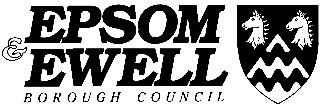 Declaration & AuthorisationDeclaration & AuthorisationDeclaration & AuthorisationDeclaration & AuthorisationDeclaration & AuthorisationDeclaration & AuthorisationDeclaration & AuthorisationApplicant 	Applicant 	Applicant 	Applicant 	PartnerPartnerPartnerPartnerTitleSexTitle	SexFull NameFull NameFull NameFull NameDOBNINO	DOBNINOAddressAddressAddressAddressTownTownTownTownCountyPostcodeCountyPostcodeI/We declare that the information I/We have given in the interview/on this form is correct. I/We understand that it is an offence to knowingly or recklessly make a statement, which is false, or withhold relevant information. I/We also understand that I/we may be liable for prosecution if any information is subsequently found to have been false or withheld. This could result in my/our application being cancelled, any offer or nomination to a property being withdrawn and/or prosecution and a fine of up to £5,000. Change of CircumstancesYou must notify the Housing Services in writing of any changes of circumstances that may affect your application. For example, you may change your name, move address, have a baby, or someone living with you may move out. If you do not advise us of change of circumstances it may have a detrimental effect on your application. I/We will advise the Council in writing of any changes in circumstances which occur whilst my/our application is active.Data Protection, Collecting and Sharing InformationAll personal data held by the Council is subject to the Data Protection legislation and is treated with confidentiality. You have a legal right to see your file and correct any inaccuracies. We will copy your file for you, but we will charge a fee to cover the cost of administration (£10 per file). I/We give my/our permission for Epsom & Ewell Borough Council to record and store my/our personal information in accordance with the Data Protection legislation. I/We give consent to the Council to process sensitive personal data held about me/us as necessary, for example health information. In order to verify and assess my/our application and prevent and detect fraud I/We authorise Epsom & Ewell Borough Council to make enquiries, request and share information relevant to my/our housing situation.I understand that this will involve contracting, requesting information from and sharing information with Social Housing providers and support agencies, local Councillors, Citizens Advice Bureaux, Local Authorities, Social Services, the Police and Probation Services, Solicitors, current/former landlords or agents, the Benefit Agency (DWP), Doctors and other health professionals including the Primary Care Trusts. This may also include making enquiries with credit checking agencies and the Land Registry.   As part HomeChoice information is shared with our East Surrey HomeChoice partners: Mole Valley District Council; Tandridge District Council and Reigate & Banstead Borough Council.I have given verbal consent over the phone / virtually signed consent:Signature (Applicant ): -------------------------------------------------------------------------Date:  -------------------------Signature (Partner): ----------------------------------------------------------------------------Date:  -------------------------I/We declare that the information I/We have given in the interview/on this form is correct. I/We understand that it is an offence to knowingly or recklessly make a statement, which is false, or withhold relevant information. I/We also understand that I/we may be liable for prosecution if any information is subsequently found to have been false or withheld. This could result in my/our application being cancelled, any offer or nomination to a property being withdrawn and/or prosecution and a fine of up to £5,000. Change of CircumstancesYou must notify the Housing Services in writing of any changes of circumstances that may affect your application. For example, you may change your name, move address, have a baby, or someone living with you may move out. If you do not advise us of change of circumstances it may have a detrimental effect on your application. I/We will advise the Council in writing of any changes in circumstances which occur whilst my/our application is active.Data Protection, Collecting and Sharing InformationAll personal data held by the Council is subject to the Data Protection legislation and is treated with confidentiality. You have a legal right to see your file and correct any inaccuracies. We will copy your file for you, but we will charge a fee to cover the cost of administration (£10 per file). I/We give my/our permission for Epsom & Ewell Borough Council to record and store my/our personal information in accordance with the Data Protection legislation. I/We give consent to the Council to process sensitive personal data held about me/us as necessary, for example health information. In order to verify and assess my/our application and prevent and detect fraud I/We authorise Epsom & Ewell Borough Council to make enquiries, request and share information relevant to my/our housing situation.I understand that this will involve contracting, requesting information from and sharing information with Social Housing providers and support agencies, local Councillors, Citizens Advice Bureaux, Local Authorities, Social Services, the Police and Probation Services, Solicitors, current/former landlords or agents, the Benefit Agency (DWP), Doctors and other health professionals including the Primary Care Trusts. This may also include making enquiries with credit checking agencies and the Land Registry.   As part HomeChoice information is shared with our East Surrey HomeChoice partners: Mole Valley District Council; Tandridge District Council and Reigate & Banstead Borough Council.I have given verbal consent over the phone / virtually signed consent:Signature (Applicant ): -------------------------------------------------------------------------Date:  -------------------------Signature (Partner): ----------------------------------------------------------------------------Date:  -------------------------I/We declare that the information I/We have given in the interview/on this form is correct. I/We understand that it is an offence to knowingly or recklessly make a statement, which is false, or withhold relevant information. I/We also understand that I/we may be liable for prosecution if any information is subsequently found to have been false or withheld. This could result in my/our application being cancelled, any offer or nomination to a property being withdrawn and/or prosecution and a fine of up to £5,000. Change of CircumstancesYou must notify the Housing Services in writing of any changes of circumstances that may affect your application. For example, you may change your name, move address, have a baby, or someone living with you may move out. If you do not advise us of change of circumstances it may have a detrimental effect on your application. I/We will advise the Council in writing of any changes in circumstances which occur whilst my/our application is active.Data Protection, Collecting and Sharing InformationAll personal data held by the Council is subject to the Data Protection legislation and is treated with confidentiality. You have a legal right to see your file and correct any inaccuracies. We will copy your file for you, but we will charge a fee to cover the cost of administration (£10 per file). I/We give my/our permission for Epsom & Ewell Borough Council to record and store my/our personal information in accordance with the Data Protection legislation. I/We give consent to the Council to process sensitive personal data held about me/us as necessary, for example health information. In order to verify and assess my/our application and prevent and detect fraud I/We authorise Epsom & Ewell Borough Council to make enquiries, request and share information relevant to my/our housing situation.I understand that this will involve contracting, requesting information from and sharing information with Social Housing providers and support agencies, local Councillors, Citizens Advice Bureaux, Local Authorities, Social Services, the Police and Probation Services, Solicitors, current/former landlords or agents, the Benefit Agency (DWP), Doctors and other health professionals including the Primary Care Trusts. This may also include making enquiries with credit checking agencies and the Land Registry.   As part HomeChoice information is shared with our East Surrey HomeChoice partners: Mole Valley District Council; Tandridge District Council and Reigate & Banstead Borough Council.I have given verbal consent over the phone / virtually signed consent:Signature (Applicant ): -------------------------------------------------------------------------Date:  -------------------------Signature (Partner): ----------------------------------------------------------------------------Date:  -------------------------I/We declare that the information I/We have given in the interview/on this form is correct. I/We understand that it is an offence to knowingly or recklessly make a statement, which is false, or withhold relevant information. I/We also understand that I/we may be liable for prosecution if any information is subsequently found to have been false or withheld. This could result in my/our application being cancelled, any offer or nomination to a property being withdrawn and/or prosecution and a fine of up to £5,000. Change of CircumstancesYou must notify the Housing Services in writing of any changes of circumstances that may affect your application. For example, you may change your name, move address, have a baby, or someone living with you may move out. If you do not advise us of change of circumstances it may have a detrimental effect on your application. I/We will advise the Council in writing of any changes in circumstances which occur whilst my/our application is active.Data Protection, Collecting and Sharing InformationAll personal data held by the Council is subject to the Data Protection legislation and is treated with confidentiality. You have a legal right to see your file and correct any inaccuracies. We will copy your file for you, but we will charge a fee to cover the cost of administration (£10 per file). I/We give my/our permission for Epsom & Ewell Borough Council to record and store my/our personal information in accordance with the Data Protection legislation. I/We give consent to the Council to process sensitive personal data held about me/us as necessary, for example health information. In order to verify and assess my/our application and prevent and detect fraud I/We authorise Epsom & Ewell Borough Council to make enquiries, request and share information relevant to my/our housing situation.I understand that this will involve contracting, requesting information from and sharing information with Social Housing providers and support agencies, local Councillors, Citizens Advice Bureaux, Local Authorities, Social Services, the Police and Probation Services, Solicitors, current/former landlords or agents, the Benefit Agency (DWP), Doctors and other health professionals including the Primary Care Trusts. This may also include making enquiries with credit checking agencies and the Land Registry.   As part HomeChoice information is shared with our East Surrey HomeChoice partners: Mole Valley District Council; Tandridge District Council and Reigate & Banstead Borough Council.I have given verbal consent over the phone / virtually signed consent:Signature (Applicant ): -------------------------------------------------------------------------Date:  -------------------------Signature (Partner): ----------------------------------------------------------------------------Date:  -------------------------I/We declare that the information I/We have given in the interview/on this form is correct. I/We understand that it is an offence to knowingly or recklessly make a statement, which is false, or withhold relevant information. I/We also understand that I/we may be liable for prosecution if any information is subsequently found to have been false or withheld. This could result in my/our application being cancelled, any offer or nomination to a property being withdrawn and/or prosecution and a fine of up to £5,000. Change of CircumstancesYou must notify the Housing Services in writing of any changes of circumstances that may affect your application. For example, you may change your name, move address, have a baby, or someone living with you may move out. If you do not advise us of change of circumstances it may have a detrimental effect on your application. I/We will advise the Council in writing of any changes in circumstances which occur whilst my/our application is active.Data Protection, Collecting and Sharing InformationAll personal data held by the Council is subject to the Data Protection legislation and is treated with confidentiality. You have a legal right to see your file and correct any inaccuracies. We will copy your file for you, but we will charge a fee to cover the cost of administration (£10 per file). I/We give my/our permission for Epsom & Ewell Borough Council to record and store my/our personal information in accordance with the Data Protection legislation. I/We give consent to the Council to process sensitive personal data held about me/us as necessary, for example health information. In order to verify and assess my/our application and prevent and detect fraud I/We authorise Epsom & Ewell Borough Council to make enquiries, request and share information relevant to my/our housing situation.I understand that this will involve contracting, requesting information from and sharing information with Social Housing providers and support agencies, local Councillors, Citizens Advice Bureaux, Local Authorities, Social Services, the Police and Probation Services, Solicitors, current/former landlords or agents, the Benefit Agency (DWP), Doctors and other health professionals including the Primary Care Trusts. This may also include making enquiries with credit checking agencies and the Land Registry.   As part HomeChoice information is shared with our East Surrey HomeChoice partners: Mole Valley District Council; Tandridge District Council and Reigate & Banstead Borough Council.I have given verbal consent over the phone / virtually signed consent:Signature (Applicant ): -------------------------------------------------------------------------Date:  -------------------------Signature (Partner): ----------------------------------------------------------------------------Date:  -------------------------I/We declare that the information I/We have given in the interview/on this form is correct. I/We understand that it is an offence to knowingly or recklessly make a statement, which is false, or withhold relevant information. I/We also understand that I/we may be liable for prosecution if any information is subsequently found to have been false or withheld. This could result in my/our application being cancelled, any offer or nomination to a property being withdrawn and/or prosecution and a fine of up to £5,000. Change of CircumstancesYou must notify the Housing Services in writing of any changes of circumstances that may affect your application. For example, you may change your name, move address, have a baby, or someone living with you may move out. If you do not advise us of change of circumstances it may have a detrimental effect on your application. I/We will advise the Council in writing of any changes in circumstances which occur whilst my/our application is active.Data Protection, Collecting and Sharing InformationAll personal data held by the Council is subject to the Data Protection legislation and is treated with confidentiality. You have a legal right to see your file and correct any inaccuracies. We will copy your file for you, but we will charge a fee to cover the cost of administration (£10 per file). I/We give my/our permission for Epsom & Ewell Borough Council to record and store my/our personal information in accordance with the Data Protection legislation. I/We give consent to the Council to process sensitive personal data held about me/us as necessary, for example health information. In order to verify and assess my/our application and prevent and detect fraud I/We authorise Epsom & Ewell Borough Council to make enquiries, request and share information relevant to my/our housing situation.I understand that this will involve contracting, requesting information from and sharing information with Social Housing providers and support agencies, local Councillors, Citizens Advice Bureaux, Local Authorities, Social Services, the Police and Probation Services, Solicitors, current/former landlords or agents, the Benefit Agency (DWP), Doctors and other health professionals including the Primary Care Trusts. This may also include making enquiries with credit checking agencies and the Land Registry.   As part HomeChoice information is shared with our East Surrey HomeChoice partners: Mole Valley District Council; Tandridge District Council and Reigate & Banstead Borough Council.I have given verbal consent over the phone / virtually signed consent:Signature (Applicant ): -------------------------------------------------------------------------Date:  -------------------------Signature (Partner): ----------------------------------------------------------------------------Date:  -------------------------I/We declare that the information I/We have given in the interview/on this form is correct. I/We understand that it is an offence to knowingly or recklessly make a statement, which is false, or withhold relevant information. I/We also understand that I/we may be liable for prosecution if any information is subsequently found to have been false or withheld. This could result in my/our application being cancelled, any offer or nomination to a property being withdrawn and/or prosecution and a fine of up to £5,000. Change of CircumstancesYou must notify the Housing Services in writing of any changes of circumstances that may affect your application. For example, you may change your name, move address, have a baby, or someone living with you may move out. If you do not advise us of change of circumstances it may have a detrimental effect on your application. I/We will advise the Council in writing of any changes in circumstances which occur whilst my/our application is active.Data Protection, Collecting and Sharing InformationAll personal data held by the Council is subject to the Data Protection legislation and is treated with confidentiality. You have a legal right to see your file and correct any inaccuracies. We will copy your file for you, but we will charge a fee to cover the cost of administration (£10 per file). I/We give my/our permission for Epsom & Ewell Borough Council to record and store my/our personal information in accordance with the Data Protection legislation. I/We give consent to the Council to process sensitive personal data held about me/us as necessary, for example health information. In order to verify and assess my/our application and prevent and detect fraud I/We authorise Epsom & Ewell Borough Council to make enquiries, request and share information relevant to my/our housing situation.I understand that this will involve contracting, requesting information from and sharing information with Social Housing providers and support agencies, local Councillors, Citizens Advice Bureaux, Local Authorities, Social Services, the Police and Probation Services, Solicitors, current/former landlords or agents, the Benefit Agency (DWP), Doctors and other health professionals including the Primary Care Trusts. This may also include making enquiries with credit checking agencies and the Land Registry.   As part HomeChoice information is shared with our East Surrey HomeChoice partners: Mole Valley District Council; Tandridge District Council and Reigate & Banstead Borough Council.I have given verbal consent over the phone / virtually signed consent:Signature (Applicant ): -------------------------------------------------------------------------Date:  -------------------------Signature (Partner): ----------------------------------------------------------------------------Date:  -------------------------I/We declare that the information I/We have given in the interview/on this form is correct. I/We understand that it is an offence to knowingly or recklessly make a statement, which is false, or withhold relevant information. I/We also understand that I/we may be liable for prosecution if any information is subsequently found to have been false or withheld. This could result in my/our application being cancelled, any offer or nomination to a property being withdrawn and/or prosecution and a fine of up to £5,000. Change of CircumstancesYou must notify the Housing Services in writing of any changes of circumstances that may affect your application. For example, you may change your name, move address, have a baby, or someone living with you may move out. If you do not advise us of change of circumstances it may have a detrimental effect on your application. I/We will advise the Council in writing of any changes in circumstances which occur whilst my/our application is active.Data Protection, Collecting and Sharing InformationAll personal data held by the Council is subject to the Data Protection legislation and is treated with confidentiality. You have a legal right to see your file and correct any inaccuracies. We will copy your file for you, but we will charge a fee to cover the cost of administration (£10 per file). I/We give my/our permission for Epsom & Ewell Borough Council to record and store my/our personal information in accordance with the Data Protection legislation. I/We give consent to the Council to process sensitive personal data held about me/us as necessary, for example health information. In order to verify and assess my/our application and prevent and detect fraud I/We authorise Epsom & Ewell Borough Council to make enquiries, request and share information relevant to my/our housing situation.I understand that this will involve contracting, requesting information from and sharing information with Social Housing providers and support agencies, local Councillors, Citizens Advice Bureaux, Local Authorities, Social Services, the Police and Probation Services, Solicitors, current/former landlords or agents, the Benefit Agency (DWP), Doctors and other health professionals including the Primary Care Trusts. This may also include making enquiries with credit checking agencies and the Land Registry.   As part HomeChoice information is shared with our East Surrey HomeChoice partners: Mole Valley District Council; Tandridge District Council and Reigate & Banstead Borough Council.I have given verbal consent over the phone / virtually signed consent:Signature (Applicant ): -------------------------------------------------------------------------Date:  -------------------------Signature (Partner): ----------------------------------------------------------------------------Date:  -------------------------Equality monitoring informationYour information helps us to ensure no one is discriminated against because of their gender, age, religion, ethnicity, sexual orientation, gender identify, marital status or disability. We are able to use the analysis of the information provided under this section to improve our practices, policies and to target our resources. This section is not compulsory to fill however it will help the Council to improve its services. Data on age, marital status and ethnicity has already been collected in the main form